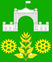 АДМИНИСТРАЦИЯ ВИМОВСКОГО СЕЛЬСКОГОПОСЕЛЕНИЯ УСТЬ-ЛАБИНСКОГО  РАЙОНА П О С Т А Н О В Л Е Н И Еот « 27  »  сентября 2019 года				                        №  125поселок ВимовецО присвоении наименования элементу планировочной структуры (ЭПС) и адреса объектам адресации по адресу: Краснодарский край, Усть-Лабинский район, п. Вимовец.Руководствуясь Постановлением Правительства Российской Федерации от 19 ноября 2014 года № 1221 «Об утверждении Правил присвоения, изменения и аннулирования адресов»,  Федеральным законом от 6 октября 2003 года №131-ФЗ «Об общих принципах организации местного самоуправления в Российской Федерации», Уставом Вимовского сельского поселения Усть-Лабинского района принятого Решением Совета Вимовского сельского поселения Усть-Лабинского района от 05 мая 2017 года № 1 Протокол № 45 (в редакции от 10 июня 2019 года), Постановлением администрации Вимовского сельского поселения Усть-Лабинского района от 10 января 2019 года № 27 «Об утверждении административного регламента предоставления муниципальной услуги: «Присвоение, изменение и аннулирование адресов».Согласно выписке из единого государственного реестра недвижимости об основных характеристиках и зарегистрированных правах на объект, с целью упорядочения нумерации на территории Вимовского сельского поселения,  постановляю:Земельный массив, примыкающий к северной окраине поселка Вимовец занимающий территорию кадастрового квартала 23:35:0801000, считать элементом планировочной структуры и присвоить ей наименование 23350801000 и тип квартал.Присвоить образованному элементу планировочной структуры адрес: Российская Федерация, Краснодарский край, Усть-Лабинский муниципальный район, Сельское поселение Вимовское, Вимовец поселок, 23350801000, квартал .            3. Объекту адресации земельному участку с  кадастровым номером 23:35:0801000:712, расположенному на территории ЭПС 23350801000 квартал, обозначенному в документах Росреестра с адресом: Краснодарский край, Усть-Лабинский район, расположенного с северной части п. Вимовец.  Присвоить адрес: Российская Федерация, Краснодарский край, Усть-Лабинский муниципальный район, Вимовское сельское поселение, Вимовец поселок, 23350801000, квартал, 1.4. Объекту адресации нежилому зданию с К№23:35:0801000:651, расположенному на территории ЭПС 23350801000 квартал присвоить адрес: Российская Федерация, Краснодарский край, Усть-Лабинский муниципальный район, Вимовское сельское поселение, Вимовец поселок, 23350801000 квартал, дом№1, строение №1.          5. Объекту адресации нежилому зданию с К№23:35:0801000:652 расположенному на территории ЭПС 23350801000 квартал присвоить адрес: Российская Федерация, Краснодарский край, Усть-Лабинский муниципальный район, Вимовское сельское поселение, Вимовец поселок, 23350801000 квартал, дом №1, строение №2.           6.  Объекту адресации нежилому зданию с К№23:35:0801000:656, расположенному на территории ЭПС 23350801000 квартал присвоить адрес: Российская Федерация, Краснодарский край, Усть-Лабинский муниципальный район, Вимовское сельское поселение, Вимовец поселок, 23350801000 квартал, дом №1, строение №3. 7.   Объекту адресации нежилому зданию с К№23:35:0801000:648 расположенному на территории 23350801000 квартал присвоить адрес: Российская Федерация, Краснодарский край, Усть-Лабинский муниципальный район, Вимовское сельское поселение, Вимовец поселок, 23350801000 квартал, дом №1, строение №4.           8. Объекту адресации с К№23:35:0801000:658 расположенному на территории ЭПС 23350801000 квартал присвоить адрес: Российская Федерация, Краснодарский край, Усть-Лабинский муниципальный район, Вимовское сельское поселение, Вимовец поселок, 23350801000 квартал, дом №1, сооружение №5.           9. Объекту адресации нежилому зданию с К№23:35:0801000:660 расположенному на территории ЭПС 23350801000 квартал присвоить адрес: Российская Федерация, Краснодарский край, Усть-Лабинский муниципальный район, Вимовское сельское поселение, Вимовец поселок, 23350801000 квартал, дом №1, строение №6.           10. Объекту адресации нежилому зданию с К№23:35:0801000:704 расположенному на территории ЭПС 23350801000 квартал присвоить адрес: Российская Федерация, Краснодарский край, Усть-Лабинский муниципальный район, Вимовское сельское поселение, Вимовец поселок, 23350801000 квартал, дом №1, строение №7.          11. Объекту адресации нежилому зданию с К№23:35:0801000:659, расположенному на территории ЭПС 23350801000 квартал присвоить адрес: Российская Федерация, Краснодарский край, Усть-Лабинский муниципальный район, Вимовское сельское поселение, Вимовец поселок, 23350801000 квартал, дом №1, строение №8.           12. Объекту адресации нежилому зданию с К№23:35:0801000:646, расположенному на территории ЭПС 23350801000 квартал присвоить адрес: Российская Федерация, Краснодарский край, Усть-Лабинский муниципальный район, Вимовское сельское поселение, Вимовец поселок, 23350801000 квартал, дом №1, строение №9.           13. Объекту адресации нежилому зданию с К№23:35:0801000:650, расположенному на территории 23350801000 квартал присвоить адрес: Российская Федерация, Краснодарский край, Усть-Лабинский муниципальный район, Вимовское сельское поселение, Вимовец поселок, 23350801000 квартал, дом №1, строение №10.            14. Объекту адресации нежилому зданию с К№23:35:0801000:651, расположенному на территории ЭПС 23350801000 квартал присвоить адрес: Российская Федерация, Краснодарский край, Усть-Лабинский муниципальный район, Вимовское сельское поселение, Вимовец поселок, 23350801000 квартал, дом №1, строение №1.            15. Объекту адресации нежилому зданию с К№23:35:0801000:657, расположенному на территории ЭПС 23350801000 квартал присвоить адрес: Российская Федерация, Краснодарский край, Усть-Лабинский муниципальный район, Вимовское сельское поселение, Вимовец поселок, 23350801000 квартал, дом №1, строение №11.           16. Объекту адресации нежилому зданию с К№23:35:0801000:655, расположенному на территории 23350801000 квартал присвоить адрес: Российская Федерация, Краснодарский край, Усть-Лабинский муниципальный район, Вимовское сельское поселение, Вимовец поселок, 23350801000 квартал, дом №1, строение №12.           17. Объекту адресации с К№23:35:0801000:663, расположенному на территории ЭПС 23350801000 квартал присвоить адрес: Российская Федерация, Краснодарский край, Усть-Лабинский муниципальный район, Вимовское сельское поселение, Вимовец поселок, 23350801000 квартал, дом №1, сооружение №13.           18.   Собственнику недвижимости имущества обратиться в Управление Федеральной службы государственной регистрации, кадастра и картографии по Краснодарскому краю для внесения соответствующих изменений.            19.    Общему отделу администрации Вимовского сельского поселения Усть-Лабинского района (Ереминой) обнародовать настоящее постановление в установленном порядке и обеспечить его размещение на официальном сайте администрации Вимовского сельского поселения Усть-Лабинского района в информационно-телекоммуникационной сети Интернет www.vimovskoe@ya.ru.            20.     Контроль за исполнением настоящего постановления оставляю за собой.          21.     Постановление вступает в силу со дня его подписанияГлава Вимовского сельского поселенияУсть-Лабинского района                                                       И. В. Жилякова                                         ЛИСТ СОГЛАСОВАНИЯпроект постановления администрации Вимовского сельского поселения                         Усть-Лабинского района от 24 сентября 2019 г. № 125О присвоении наименования элементу планировочной структуры (ЭПС) и адреса объектам адресации по адресу: Краснодарский край, Усть-Лабинский район, п. Вимовец.Проект внесен:Специалист 1 категории общего отделаВимовского сельского поселения                                        И. Л. Козлова                          Проект согласован:Главным специалистом общего отдела Вимовского сельского поселения                                        Е. В. Еремина                              ЗАЯВКА К ПОСТАНОВЛЕНИЮНаименование вопроса: «О присвоении наименования элементу планировочной структуры (ЭПС) и адреса объектам адресации по адресу: Краснодарский край, Усть-Лабинский район, п. Вимовец..»Проект внесен:  Специалистом 1 категории общего отделаВимовского сельского поселения  И. Л. Козловой                          Постановление разослать:1. Общий отдел    - 1 экз.2. Филиал ФГБУ «ФКП Росреестра» по Краснодарскому краю                          - 1 экз. 3. Заказчику				         - 2 экз.2.ФИАС                                                       - 1 экз. (электронно).Специалист 1 категории общего отдела  Вимовского сельского поселения                                          И. Л. Козлова 